Distriktsforeningen for 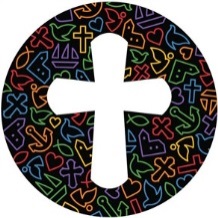 Herning Nordre og Søndre ProvstiGeneralforsamling lørdag den 6. februar 2016Formandsberetning2015 blev på mange måder et anderledes og spændende år for Distriktsforeningen for Herning Nordre og Søndre Provsti.Vi indledte året med generalforsamling og inspirationsdag lørdag den 31. januar i Kirkeladen i Gjellerup.Det var godt besøgt med 50 deltagere – og vi havde en god og spændende dag med indlæg af Landskabsarkitekt Christian P. Kjøller – der engageret fortalte om ’Fremtiden for kirkegårdene i en tid med forandringer’ ogOrganist Erling Lindgren, Lemvig der efter frokosten ledte os igennem en dejlig sangtime med nye salmer. Dagen blev afsluttet med en kort andagt i Gjellerup Kirke ved sogne- og studenterpræst Inge Marie Kirketerp HansenI foråret meddelte distriktsforeningens formand Sanne Høygaard, at hun ønskede at udtræde af bestyrelsen på grund af sygdom og kort tid efter meddelte næstformand Carsten Thygesen, at han ønskede at udtræde af bestyrelsen af arbejdsmæssige årsager. Så for vi 2 suppleanter, som i 2013 ved det konstituerende møde lavede sjov med, at vi indvilgede i at blive valgt som suppleanter - blev det pludselig alvor.Esther Vestergaard fra Karstoft Menighedsråd og mig selv fra Gjellerup Menighedsråd er således indtrådt i bestyrelsen, og det har været en god oplevelse for os.Bestyrelsen konstituerede sig efterfølgende med Erling Rasmussen som næstformand og mig som formand.I Distriktsforeningen glæder vi os over det gode samarbejde, vi har med Herning Provsti – specielt med provsterne og personalet på provstikontoret.Provstiet tilbød, at vi måtte få en side/fane på deres hjemmeside – så I som menighedsråd har mulighed for at finde oplysninger om såvel provstiet som distriktsforeningen på samme hjemmeside. Samtidig er det en arbejdsmæssig lettelse på os, at vi ikke selv skal vedligeholde en hjemmeside.Vi samarbejder også omkring arrangementer, således at vi er samarbejdspartnere i stedet for konkurrenter.Provstiet arrangerer nogle rigtig gode og relevante temamøder og kurser for såvel menighedsråd som personalet ved vore kirker. En god service for menighedsrådene, som har brug for informationer, rådgivning og samtidig sparring og erfaringsudveksling med hinanden.I maj måned var vi 7 delegerede fra Distriktsforeningen, som deltog i Landsforeningens årsmøde på Nyborg Strand – igen nogle spændende og indholdsrige dage. Ved årsmødet blev der vedtaget nye vedtægter, som også berører landets distriktsforeninger, og som indebærer, at vi skal have øget samarbejde blandt distriktsforeningerne inden for stifterne. Vi skal således om lidt drøfte og godkende nye vedtægter for vores distriktsforening.Med hensyn til samarbejdet med de andre Distriktsforeninger i Viborg Stift, kan vi sige, at det har været en god oplevelse for os, at deltage i de første 2 møder. Der bliver i høj grad udvekslet erfaringer med arbejdet i vores distrikter.Tirsdag den 22. september 2015 arrangerede vi ’Efterårsmøde’, hvor vi startede med fællesspisning.Herefter havde generalsekretær Henrik Bundgaard Nielsen, Kirkefondet et spændende indlæg omkring emnet: Kirke, samtid og inddragelse - en spændende aften med ca. 40 deltagere.2016 er startet med de 3 Luther-aftener i januar måned. Møderne blev arrangeret af Viborg Stift i samarbejde med Distriktsforeningen for Ikast Brande Provsti og vores distriktsforening her i Herning-provstierne.3 spændende aftener, under dygtig ledelse af biskop Henrik Stubkjær og teologisk stiftskonsulent Henning Kjær Thomsen. Selvom Viborg Stift havde sat et højere mål for mødedeltagelsen, synes jeg, vi kan glæde os over en flot deltagelse på ca. 50% i vores distrikter. Vi kan roligt sige, at de der ikke deltog i møderne gik glip af nogle informative og spændende aftener om Luthers liv og færden.2016 bliver også året, hvor der er menighedsrådsvalg og det bliver jo spændende, hvordan det vil forløbe såvel lokalt, som på landsplan denne gang.Distriktsforeningen arrangerer i samarbejde med Landsforeningen af Menighedsråd et valgkursus – målrettet menighedsrådene – onsdag den 1. juni. Vi vil senere udsende invitation med yderligere oplysninger, men sæt gerne ’X’ i kalenderen allerede nu.Derudover har vi besluttet i Distriktsforeningens bestyrelse, at vi på nuværende tidspunkt ikke vil planlægge eller fastlægge flere møder i år, da I sikkert vil få travlt med valget.Vi er dog modtagelige for gode forslag til arrangementer.Jeg vil gerne – på bestyrelsens vegne – takke jer alle for godt samarbejde – tak fordi I er mødt frem i dag og støtter op omkring vores arrangementer - vi glæder os til det fortsatte samarbejde.Gjellerup, den 6. februar 2016.Ane Marie Mortensen